FÖR DIG SOM ÄR UTSATT FÖR VÅLD:Be om hjälp genom att kontakta till exempel Kvinnojour, Socialtjänst, Polis, Brottsofferjour, Vårdcentral, BVC, MVC, skolkurator, din lärare eller någon annan som du litar på och som kan hjälpa dig med kontakterna i ett första skede.Inför eventuell polisanmälan längre fram:För dagbok. Det är lätt att glömma vad som hänt och när det hände.Fotografera eventuella skador.Tvätta inte kläderna efter att du varit utsatt för våldsbrott.Spara eventuella e-mail och/eller sms.Uppsök läkare för att få dina skador dokumenterade.Ha följande saker lätt tillgängliga om du behöver fly akut: (Kan förvaras hos en vän som du litar på):PengarKreditkortMobiltelefonExtra kläderID-handlingarPassNycklarViktiga handlingar (hyreskontrakt eller annat)Viktiga medicinerOm du har barn: kläder, favoritleksaker, nappflaska, välling och blöjor.Prata gärna med någon i ditt nätverk om du kan komma dit i en nödsituation. Kom överens om hur ni säkrast når varandra.Råd och stödBehovet av att ha någon att prata med kan finnas oavsett om du lever i en våldsam relation just nu eller har gjort det tidigare. Vid behov av samtalsstöd kan du vända dig direkt till kommunens Öppenvårdscentral (ÖVC), Kvinnojouren eller Vårdcentralens kurator eller psykolog. Det kan även finnas möjlighet att delta i gruppverksamhet och få träffa andra som är liknande situation. Till gruppverksamhet ansöker du via Socialtjänsten.Om du behöver stöd i din kontakt med andra myndigheter kan en stödperson eventuellt fås av Brottsofferjouren, Kvinnojouren eller via Socialtjänsten.Vid skadorKontakta Vårdcentralen eller Lasarettets akutmottagning för att få behandling och få skadorna dokumenterade. Detta kan vara viktigt om du någon gång vill polisanmäla våldet.SkyddÄr du rädd och finns det risk för att du utsätts för allvarligt våld? Kontakta Socialtjänsten som gör en risk- och skyddsbedömning. Skyddat boende kan därefter eventuellt beviljas i jourlägenhet eller på Kvinnojour, utifrån skyddsbehov. Skyddade uppgifter ansöker du om hos Skatteverket och hos Polisen kan du ansöka om ett skyddspaket med bland annat larmtelefon med gps och akustiskt larm. Hos polisen kan det också finnas möjlighet till informations- och säkerhetssamtal. PolisanmälanOm du blivit slagen eller hotad av någon som du har en nära relation till är du utsatt för brott. Ring Polisen eller besök närmaste polisstation för att göra en polisanmälan.Om du vill ha stöd i detta kan du via Brottsofferjouren få kostnadsfri hjälp som till exempel personligt stöd vid polisförhör eller rättegång. Via Polisen kan du också få ett målsägandebiträde som stöd i processen. Brottsofferjouren kan även informera om hur polisanmälan, förhör och rättegång går till samt ge annan information kring till exempel målsägandebiträde och ersättning för skador, så kallad brottsskadeersättning. Frågor kring vårdnad, boende och umgänge:Funderar du på dina rättigheter som förälder? Kontakta socialtjänstens Familjerätt som informerar, ger råd och utreder frågor kring vårdnad, boende och umgänge. FÖR BARN SOM BEVITTNAT VÅLD: Barn som bevittnat våld mellan närstående vuxna far ofta mycket illa och kan behöva stöd i att bearbeta det som hänt.På Bjuvs Öppenvårdscentral (ÖVC) finns möjlighet till enskilda samtal för barn och ungdomar samt gruppverksamhet för barn mellan 7-12 år. I grupp får barnen träffa andra i liknande situation. Du kan ta kontakt med ÖVC på egen hand eller via Socialtjänstens Barn- och ungdomsgrupp. Som förälder kan du få stöd i din föräldraroll utifrån våldet och hjälp i hur du kan stötta barnet utifrån vad det upplevt.FÖR DIG SOM UTÖVAR VÅLD:Om du vill få hjälp med att sluta utöva våld kan du kontakta ÖVC för enskilda samtal eller delta i gruppverksamhet som du ansöker om via Socialtjänsten.SOCIALTJÄNSTEN i BJUVS KOMMUN 042 - 458 50 00För övriga kontaktuppgifter se www.bjuv.se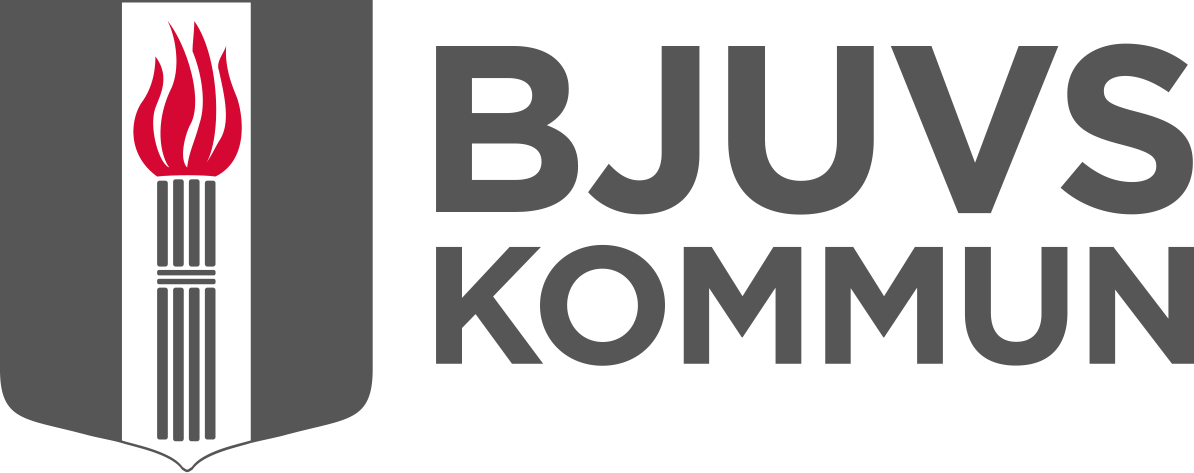 